商品期货跨期套利
1白糖跨期套利      白糖15月价差本周走势偏强，前期进场可大部分获利了结，没有进场的重新等待进场机会。2棉花跨期套利棉花价差波动不大， 15月价差可临近-500位置逐渐买开进场，操作上以中短线操作为主。3玉米跨期套利   玉米上周价格下跌，15月价差波动扩大，盘中价差下破-70，操作上可少量进场买开（买1卖5）。4豆油&棕榈油跨品种套利     豆棕1月价差上周位于1150-1270区间窄幅震荡，操作方面维持此前思路，短线1150-1300区间逢高放空，低位离场，长线观望为主。基本面上，预期向下的驱动主要在于棕榈油未来的季节性减产以及豆类高榨利带来的供给增加，但目前而言，短期存在中美贸易谈判以及九月份美豆减产预期等风险因素，因此建议长线单观望为主，等待更高价差或者待风险因素逐步被市场消化，再进场操作。免责声明：本研究报告由金鹏经济研究所提供，其中观点仅代表分析师个人观点，出现的价位及操作建议仅体现分析师个人分析思路，分析师力求报告内容所述信息的可靠、准确及完整，但不保证报告所述信息及结论的准确性。本报告所提出的观点、结论和建议仅供投资者参考，不能当然作为投资研究决策的依据，也不能成为本公司承担明示或暗示的道义或法律责任的依据。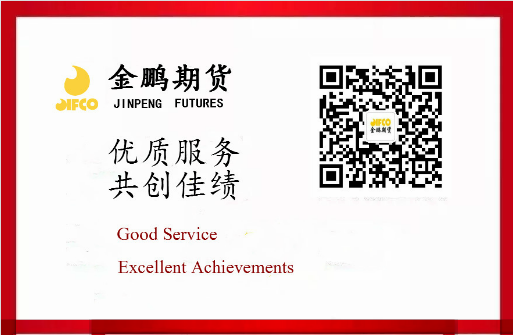 